JARDÍN INFANTIL Y SC  CARACOLITO DE MAR 2016“CONOCIENDO EL BARRIO” Los niveles Medio Mayor y Pre kínder de nuestro ´´Jardín Infantil y SC  Caracolito de Mar´´  salieron a conocer un poco nuevamente nuestro el barrio. Niños y niñas visitaron la carnicería, verdulería, panadería y mini Marquet del sector, interactuaron con distintos personajes de la comunidad y también eligieron y compraron cada uno su colación del día. 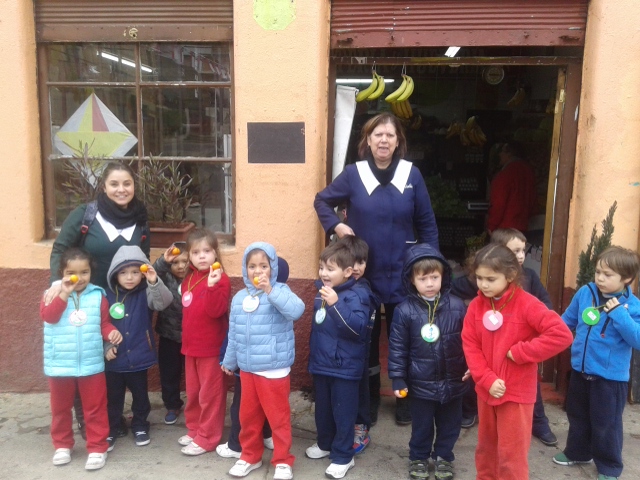 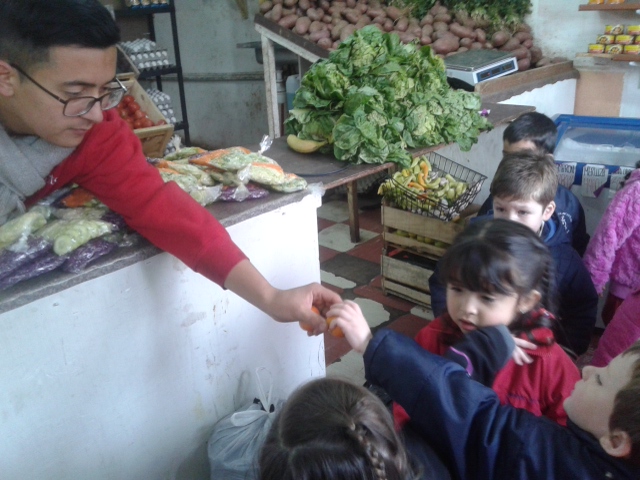 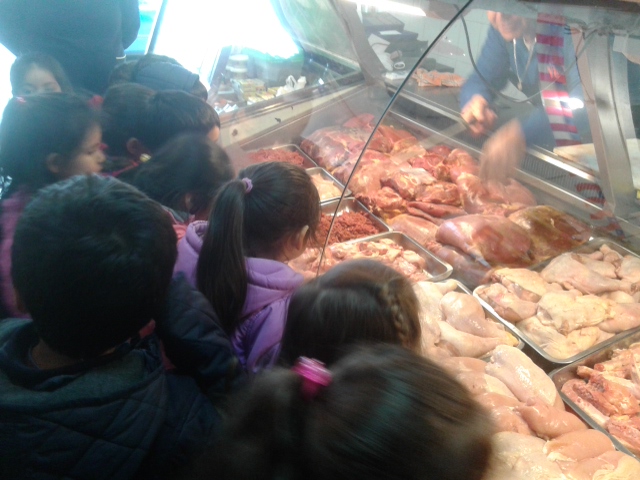 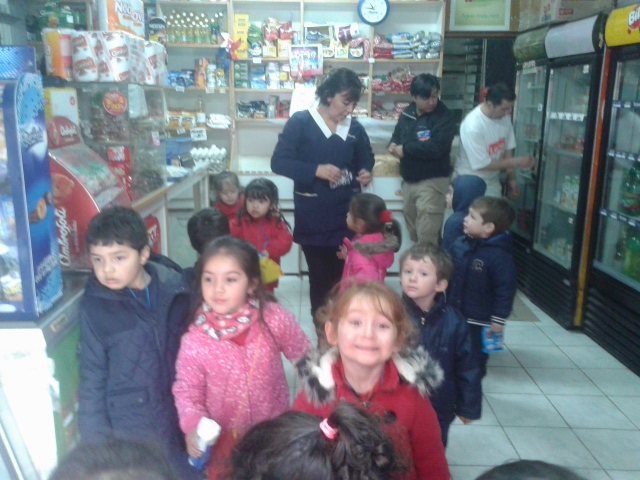 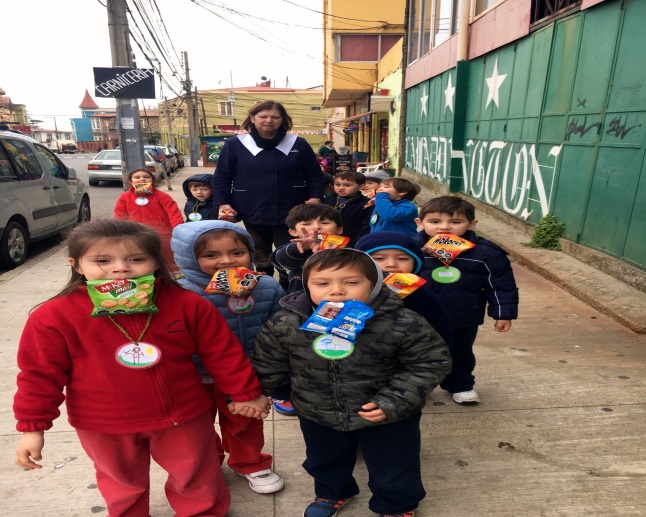 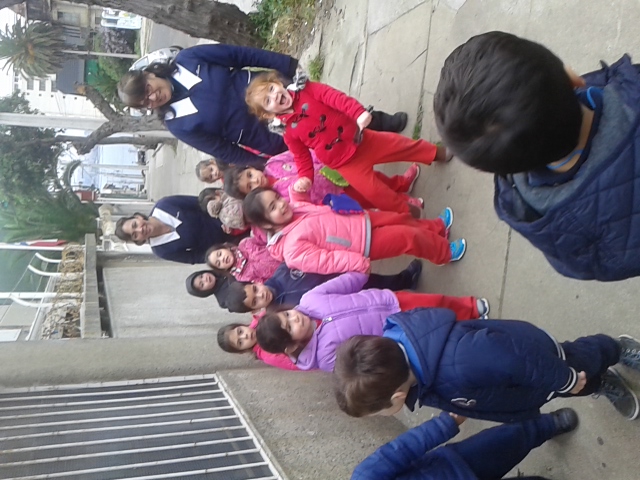 